WIATRACZEKPotrzebne będą: patyk, kartka z bloku technicznego, mocny klej pinezka, kółeczko z papieru, nożyczki.Dziecko na początku może ozdobić wycięty z bloku kwadrat według własnego pomysłu.	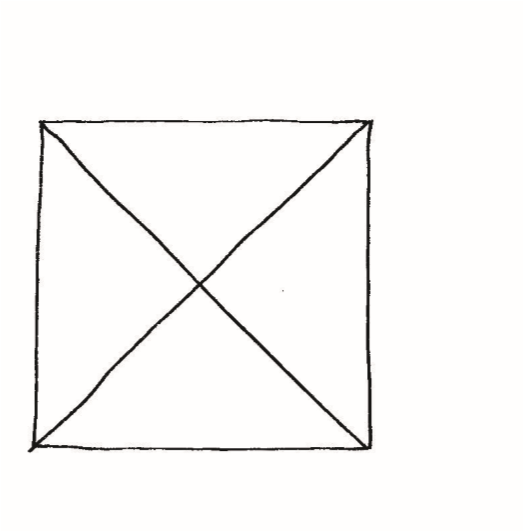 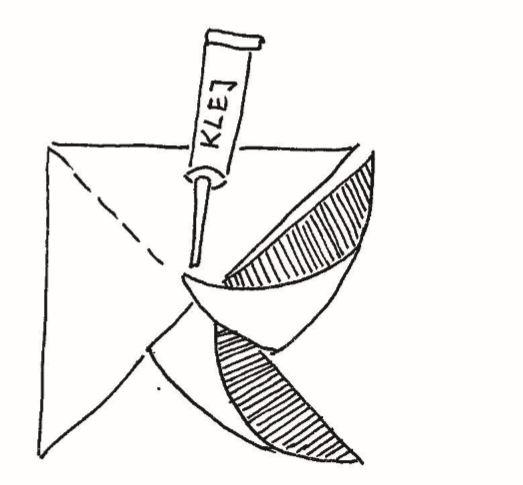 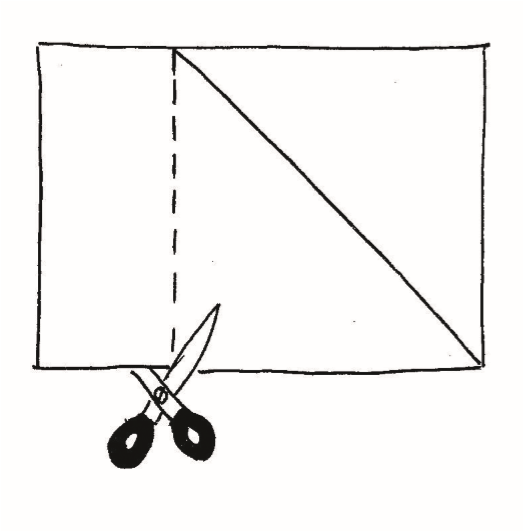 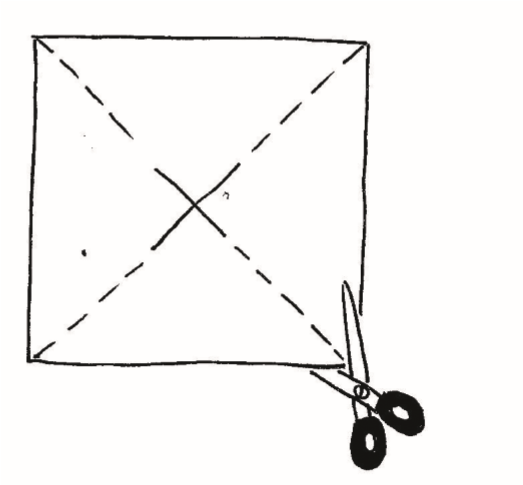 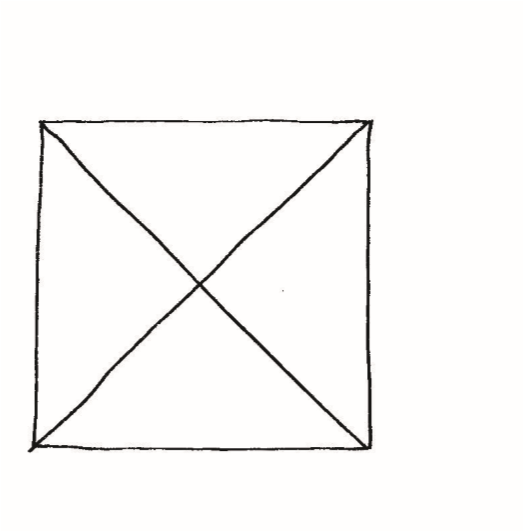 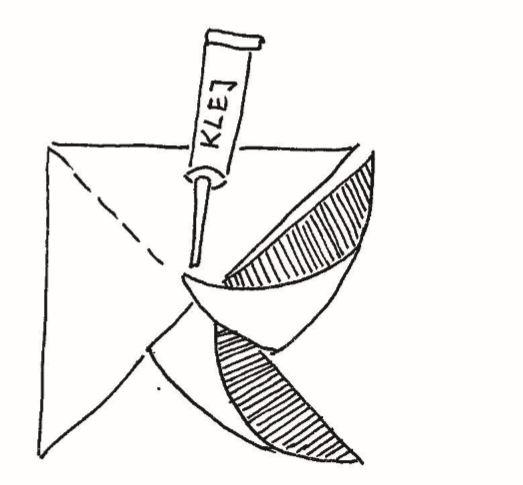 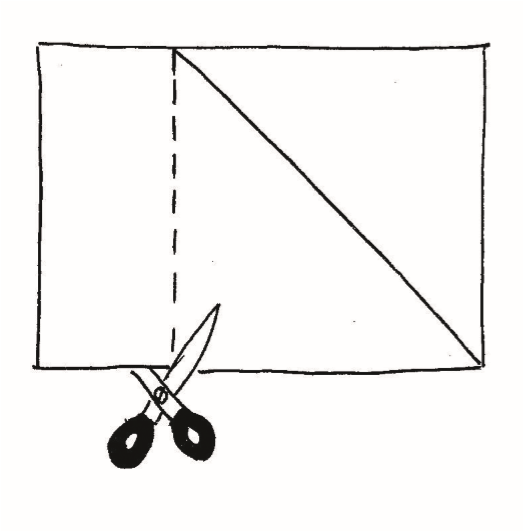 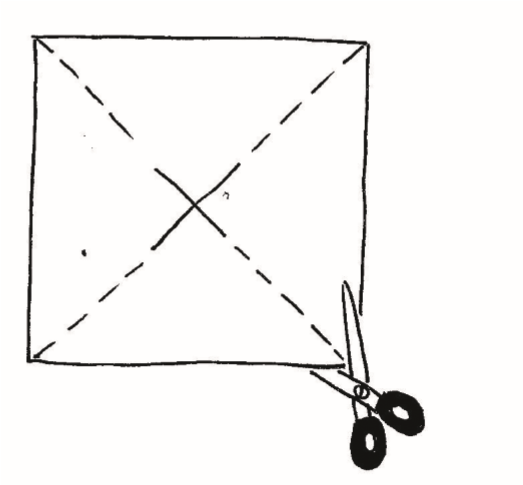 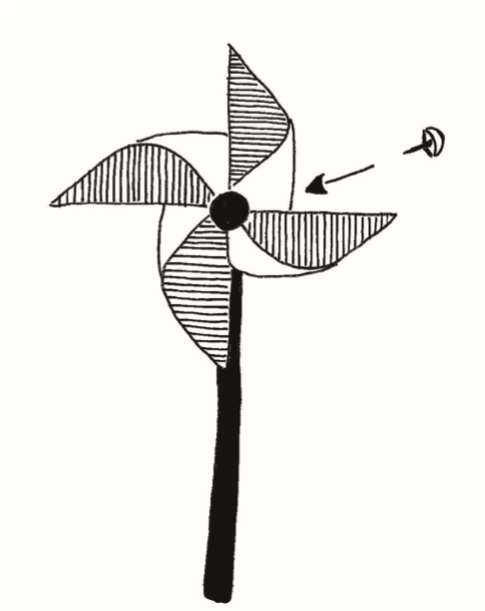 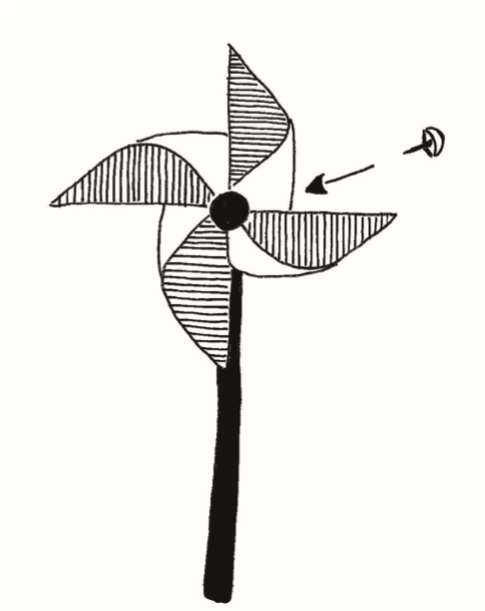                w nie pinezkę mocując do patyczka.PAMIĘTAJCIEDrożny nos to lepsza możliwość oddychania pełną piersią.  Nos trzeba oczyszczać z nadmiernej wydzieliny za pomocą chusteczek.